T.C.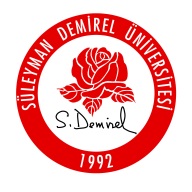 SÜLEYMAN DEMİREL ÜNİVERSİTESİGÜZEL SANATLAR ENSTİTÜSÜARAŞTIRMA GÖREVLİLERİ FAALİYET RAPORUAdı ve Soyadı				:Görev Unvanı			:Görevde Olduğu Anasanat Dalı 	:Anasanat Dalı			:AKADEMİK ÖZGEÇMİŞ    						YÜRÜTMEKTE OLDUĞU/YARDIMCI OLDUĞU DERSLERYÜRÜTMEKTE OLDUĞU/YÜRÜTTÜĞÜ İDARİ FAALİYETLERTEZLERYüksek lisans Tezi			:Doktora/Sanatta Yeterlik Tezi	:SANATSAL YAYIN, ETKİNLİK ve BİLDİRİLERMakaleler	:Sergiler	:Projeler	:Seminerler	:Diğerleri	:Adı-Soyadı   :Tarih-İmza  :DANIŞMAN GÖRÜŞÜDanışman Adı-Soyadı :Tarih-İmza		   :										Anasanat Dalı BaşkanıYılıÜniversiteFakülteBölüm/ASDLisans:Yüksek lisans:Doktora/Sanatta Yeterlik:Yrd. Doçentlik	: